Ո Ր Ո Շ ՈՒ Մնոյեմբերի  2019 թվականի N        - Ա ԺԱՌԱՆԳՈՒԹՅԱՆ ԻՐԱՎՈՒՆՔՈՎ ԳՐԻՇԱ ԽՈՒՐՇՈՒԴՅԱՆԻՆ  ՊԱՏԿԱՆՈՂ, ԿԱՊԱՆ ՀԱՄԱՅՆՔԻ ԱԳԱՐԱԿ   ԳՅՈՒՂՈՒՄ ԳՏՆՎՈՂ   ՏՆԱՄԵՐՁ ՀՈՂԱՄԱՍԻՆ ՀԱՍՑԵ ՏՐԱՄԱԴՐԵԼՈՒ ՄԱՍԻՆՂեկավարվելով «Տեղական ինքնակառավարման մասին» Հայաստանի Հանրապետության օրենքի 35-րդ հոդվածի 1-ին մաս 22) կետով, Հայաստանի Հանրապետության կառավարության 2005 թվականի դեկտեմբերի 29-ի «Հայաստանի Հանրապետության քաղաքային և գյուղական բնակավայրերում ներբնակավայրային աշխարհագրական օբյեկտների անվանակոչման, անվանափոխման, անշարժ գույքի` ըստ դրա գտնվելու և (կամ) տեղակայման վայրի համարակալման, հասցեավորման ու հասցեների պետական գրանցման կարգը հաստատելու և հասցեների գրանցման լիազոր մարմին սահմանելու մասին» թիվ 2387-Ն որոշումով, հիմք ընդունելով ըստ օրենքի ժառանգության իրավունքի վկայագիրը և  հաշվի առնելով  Գրիշա Խուրշուդյանի դիմումը. ո ր ո շ ու մ ե մԺառանգության իրավունքով Գրիշա Խուրշուդյանին  պատկանող, Կապան համայնքի Ագարակ գյուղում գտնվող  0.1108 հա տնամերձ հողամասին տրամադրել  հասցե.   Սյունիքի մարզ, Կապան համայնք,  Ագարակ գյուղ, 1-ին փողոց, թիվ 18: ՀԱՄԱՅՆՔԻ ՂԵԿԱՎԱՐ                                    ԳԵՎՈՐԳ  ՓԱՐՍՅԱՆ2019 թ նոյեմբերիք. Կապան
ՀԱՅԱՍՏԱՆԻ ՀԱՆՐԱՊԵՏՈՒԹՅԱՆ ԿԱՊԱՆ ՀԱՄԱՅՆՔԻ ՂԵԿԱՎԱՐ
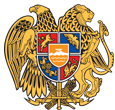 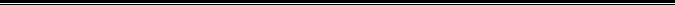 Հայաստանի Հանրապետության Սյունիքի մարզի Կապան համայնք 
ՀՀ, Սյունիքի մարզ, ք. Կապան, +374-285-42036, 060521818, kapan.syuniq@mta.gov.am